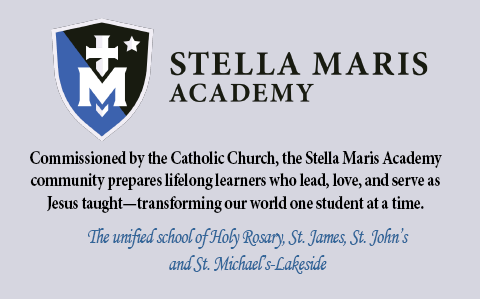 Date Submitted: ______________		SMA will date this upon receipt.  Processing of a request requires approximately four weeks for review, development and communication.Proposed Event/Activity/Team:								Applicant Contact Information:  								Assigned Lead Coach/Director: 								Activity Season (dates or time frame): 							Location where activity will take place:  	 						Intended Participants/Audience for Activity: 						Additional comments:Please highlight the purpose of the activity: Describe the activity’s relationship to the mission of Stella Maris Academy:Administrative Details: (i.e. Are there any special requests for SMA staff/faculty involvement?  Is there involvement of entities outside of SMA?  Please describe.)Budget Assumptions:  Detail any costs associated with this activity, and how they will be covered.
Additional Insurance Requirements: (Please determine if additional equipment or activities require special insurance coverage.  For example, some rented equipment or locations require to be listed as additionally insured or some off site locations require a certificate of insurance when traveling to their location.)Anticipated Work Involved:  (Please detail tasks to be performed by activity leaders, volunteers, and SMA staff/faculty as well as the number of hours anticipated for each task.)Potential health concerns related to this activity:Please attach a tentative itinerary/schedule and budget.Expected Attendance for Program:Expected Attendance for Program:Expected Attendance for Program:Expected Attendance for Program:# of StudentsExpected# and Names of Adult Leaders (other than the coach/director)# and Names of SMA Staff(other than the coach/director)# and Names of Others (specify)Costs for the ActivityCosts for the ActivityCategory/Description of CostAmountTOTAL COSTSActual Cost Per Participant:Actual Cost Per Participant:CategoryAmountActivity Fee(s)Travel/TransportationFood/MealsT-Shirts/ClothingTOTAL ACTUAL COST PER PARTICIPANTProgram Budget:Program Budget:CategoryAmountTotal Activity CostsTotal Participant Costs (Actual Cost  Number of Participants)TOTAL COSTSLESS GRANTS OR OTHER SUBSIDIESTOTAL NET COSTSCHARGE PER PARTICIPANT (Total Net Costs ÷ Expected Number of Attendees               Day and Date              Time and activity                       Notes For Activity Review Committee Use OnlyFor Activity Review Committee Use OnlyFor Activity Review Committee Use OnlyFor Activity Review Committee Use OnlyDateInitial Date receivedSubsequent Review DatesDate Final Recommendation Given to ApplicantActivity Review CommitteeRecommendReviseComments/Recommendations: